20.4.2012	УА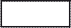 Офіційний вісник Європейського Союзу	L 108/37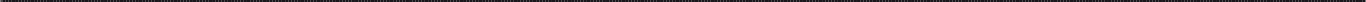 РІШЕННЯРІШЕННЯ КОМІСІЇ від 18 квітня 2012 рокупро внесення змін до Рішення  2004/452/ЄC, що встановлює перелік органів, чиї дослідники можуть отримати доступ до конфіденційної інформації в наукових цілях(документ зареєстровано за номером C(2012) 2291)(Текст стосується ЄЕП) (2012/200/ЄС)ЄВРОПЕЙСЬКА КОМІСІЯ,Беручи до уваги Договір про функціонування Європейського Союзу,Враховуючи Регламент (ЄC) № 223/2009 Європейського парламенту і Ради щодо Європейської статистики від 11 березня 2009року (1) і, зокрема, його Статті 23,Оскільки:Регламент Комісії (ЄC) № 831/2002 від 17 травня 2002 року, виконуючи Регламент Комісії (ЄC) № 322/97 щодо статистики Спільноти, стосовно доступу до конфіденційних даних в наукових цілях (2), встановлює, з метою створення умов для статистичних висновків, які можна зробити в наукових цілях, умови, при яких доступ до конфіденційних даних, переданих органу Союзу, може бути наданий, а також правила співпраці між Союзом і національними органами з метою полегшення такого доступу.Рішення Комісії 2004/452/ЄC (3) встановлює перелік органів, чиї дослідники можуть отримати доступ до конфіденційних даних в наукових цілях.Йоганнесбургський Університет, Південна Африка; Массачусетський Університет, Массачусетс, Сполучені Штати Америки; Керуюча Рада Гарвардського Коледжу, Массачусетс, Сполучені Штати Америки; Підрозділ економіки, зміни клімату, енергетики і транспорту, Генеральний директорат центру єдиних досліджень Європейської Комісії; Підрозділ інформаційного суспільства, Генеральний директорат центру єдиних досліджень Європейської Комісії; Економічний підрозділ сільського господарства і біологічних наук, Генеральний директорат центру єдиних досліджень Європейської Комісії; Підрозділ стійкого виробництва та споживання, Генеральний директорат центру єдиних досліджень Європейської Комісії; Підрозділ соціального аналізу, Генеральний директорат з питань зайнятості, соціальних справ та інтеграції Європейської Комісії, повинні розглядатись як органи, що виконують необхідні умови і, отже, повинні бути додані до списку установ, організацій, та закладів, зазначених у Статті 3(1)(e) Регламенту  (ЄC) № 831/2002..Заходи, передбачені в цьому Рішенні, відповідають висновкам Комітету європейської статистичної системи,ПРИЙНЯЛА ЦЕ РІШЕННЯ:Стаття 1Додаток до Рішення 2004/452/EC замінюється текстом, наведеним у додатку до цього Рішення.Стаття 2Це Рішення адресовано державам-членам.Підписано у Брюсселі, 18 квітня 2012 року.Для КомісіїAlgirdas ŠEMETAЧлен Комісії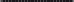 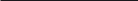 (1) OJ L 87, 31.3.2009, с. 164.(2) OJ L 133, 18.5.2002, с. 7.(3) OJ L 156, 30.4.2004, с. 1.L 108/38	УА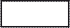 Офіційний вісник Європейського Союзу	20.4.2012ДОДАТОКОРГАНИ, ЧИЇ ДОСЛІДНИКИ МОЖУТЬ ОТРИМАТИ ДОСТУП ДО КОНФІДЕНЦІЙНОЇ ІНФОРМАЦІЇ В НАУКОВИХ ЦІЛЯХЄвропейський центральний банкІспанський центральний банкІталійський центральний банкКорнельський університет (штат Нью - Йорк, Сполучені Штати Америки)Кафедра політології, Коледж ім. Баруха, Міський університет Нью - Йорка (штат Нью - Йорк, Сполучені Штати Америки)Німецький центральний банкПідрозділ аналізу зайнятості, Генеральний директорат з питань зайнятості, соціальних справ та рівних можливостей Європейської КомісіїТель-Авівський Університет (Ізраїль)  Всесвітній банкЦентр здоров’я і добробуту (CHW) школи державних і міжнародних відносин Вудро Вільсона в Принстонському університеті, Нью - Джерсі, Сполучені Штати АмерикиЧиказький Університет (UofC), Іллінойс, Сполучені Штати АмерикиОрганізація економічного співробітництва та розвитку (OECD)Відділ статистичної служби Канади по дослідженню сім’ї та праці, Оттава, Онтаріо, КанадаПідрозділ економетрії та статистичної підтримки проти шахрайства (ESAF), Генеральний директорат центра єдиних досліджень Європейської КомісіїПідрозділ підтримки європейського наукового простору (SERA) , Генеральний директорат центра єдиних досліджень Європейської КомісіїКанадська кафедра досліджень школи суспільних наук факультету гуманітарних та професійних наук Аткінсона Йоркського університету, Онтаріо, КанадаІллінойський університет у Чикаго (UIC), Чикаго, Сполучені Штати Америки Школа менеджменту Rady в Каліфорнійському університеті, Сан Дієго, Сполучені Штати АмерикиДиректорат з наукових досліджень і статистики (Direction de l’Animation de la Recherche, des Études et des Statistiques — DARES) у Міністерстві праці, трудових відносин та солідарності, Париж, ФранціяДослідницький фонд Державного університету Нью Йорка (RFSUNY), Олбані, Сполучені Штати АмерикиФінський центр пенсійного забезпечення, (Eläketurvakeskus — ETK), ФінляндіяДиректорат з наукових досліджень, оцінки і статистики (Direction de la Recherche, des Études, de l’Évaluation et des Statistiques — DREES), у Міністерстві праці, соціального діалогу та солідарності, Міністерство охорони здоров’я, молоді та спорту та Міністерство бюджету, державних рахунків та державних реформ, Париж, ФранціяУніверситет Дюка (DUKE), Північна Кароліна, Сполучені штати Америки Інститут соціального страхування Фінляндії (Kansaneläkelaitos — KELA), Фінляндія20.4.2012	УАОфіційний вісник Європейського Союзу	L 108/39Єврейський університет у Єрусалимі (HUJI), ІзраїльФедеральна державна служба соціального забезпечення, БельгіяУніверситет Сабанчі, Тузла/Стамбул, ТурціяУніверситет Макгілла, Монреаль, КанадаДиректорат економічних послуг та структурних реформ, Генеральний директорат з економіки та фінансів Європейської КомісіїПідрозділ стратегії соціального захисту, соціальної інтеграції, Генеральний директорат з питань зайнятості,соціальних справ і суспільної інтеграції Європейської КомісіїІнститут фіскальних досліджень (Instituto de Estudios Fiscales — IEF), Мадрид, ІспаніяЙоганнесбургський Університет, Південна АфрикаМассачусетський Університет, Массачусетс, Сполучені Штати АмерикиКеруюча Рада Гарвардського Коледжу, Массачусетс, Сполучені Штати АмерикиПідрозділ економіки зміни клімату, енергетики і транспорту, Генеральний директорат центру спільних досліджень Європейська КомісіяПідрозділ економіки, зміни клімату, енергетики і транспорту, Генеральний директорат центру єдиних досліджень Європейської КомісіїЕкономічний підрозділ сільського господарства і біологічних наук, Генеральний директорат центру єдиних досліджень Європейської КомісіїПідрозділ стійкого виробництва та споживання, Генеральний директорат центру єдиних досліджень Європейської КомісіїПідрозділ соціального аналізу, Генеральний директорат з питань зайнятості, соціальних справ та інтеграції Європейської Комісії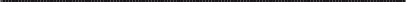 